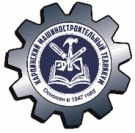 Министерство образования и молодежной политики Свердловской областигосударственное автономное профессиональное образовательное учреждение Свердловской области «Карпинский машиностроительный техникум» (ГАПОУ СО «КМТ»)ПРОГРАММАГосударственной итоговой аттестации выпускников ГАПОУ СО «Карпинский машиностроительный техникум» в 2023-2024 учебном году по специальности «Техническое обслуживание и ремонт автомобильного транспорта»(очная форма обучения)Карпинск2023СодержаниеРаздел 1 Общие положенияГосударственная итоговая аттестация (далее ГИА) является частью оценки качества освоения основной образовательной программой среднего профессионального образования (далее ООП СПО) и является обязательной процедурой для выпускников, завершающих освоение ООП СПО в ГАПОУ СО «Карпинский машиностроительный техникум» (далее техникум) по специальности 23.02.03 «Техническое обслуживание и ремонт автомобильного транспорта».Целью Государственной итоговой аттестации является установление соответствия уровня освоения компетенций, обеспечивающих соответствующую квалификацию и уровень образования обучающихся ФГОС СПО по специальности 23.02.03 «Техническое обслуживание и ремонт автомобильного транспорта».ГИА призвана способствовать систематизации и закреплению знаний и умений обучающегося по специальности при решении конкретных профессиональных задач, определять уровень подготовки выпускника к самостоятельной работе.Программа государственной итоговой аттестации разработана в соответствии со следующими документами:- 	Федеральный закон Российской Федерации от 29.12.2012 года № 273 «Об образовании в Российской Федерации» с изменениями;Закон Свердловской области от 15.06.2013 г. № 78-ОЗ «Об образовании в Свердловской области»;- Порядок проведения государственной итоговой аттестации по образовательным программам среднего профессионального образования (утв. приказом Министерства образования и науки Российской Федерации от 08 ноября 2022 г. № 800) с изменениями от 19 января 2023 года № 800. Порядок проведения государственной итоговой аттестации по образовательным программам среднего профессионального образования выпускников Карпинского машиностроительного техникума (рассмотрен на заседании педагогического совета 07 ноября 2023 года протокол № 20, утверждён приказом директора техникума от 13 ноября 2023 года №258);Федеральный государственный образовательный стандарт среднего профессионального образования специальности 23.02.03 «Техническое обслуживание и ремонт автомобильного транспорта», утверждённый приказом Министерства образования и науки РФ от 22 апреля 2014 г. N 383 "Об утверждении федерального государственного образовательного стандарта среднего  профессионального  образования  по  специальности  23.02.03 «Техническое обслуживание и ремонт автомобильного транспорта» с изменениями и дополнениями от 21 октября 2019 года;- календарный учебный график на 2023-2024 учебный год, утвержденный приказом директора ГАПОУ СО «Карпинский машиностроительный техникум»  от 31.08.2023 г № 183;- основная профессиональная образовательная программа среднего профессионального образования (программа подготовки специалистов среднего звена) по специальности «Техническое обслуживание и ремонт автомобильного транспорта». Целью ГИА является установление соответствия уровня освоенности компетенций, обеспечивающих соответствующую квалификацию и уровень образования  обучающихся  ФГОС  СПО  по  специальности  «Техническое обслуживание и ремонт автомобильного транспорта».ГИА призвана способствовать систематизации и закреплению знаний и умений обучающегося по специальности при решении конкретных профессиональных задач, определять уровень подготовки выпускника к самостоятельной работеПроведение ГИА предусматривает открытость и демократичность на этапах разработки и проведения, вовлечение в процесс подготовки и проведения преподавателей техникума и представителей работодателей, экспертизу и корректировку подготовки к ГИА.Содержание ГИА учитывает уровень требований ФГОС СПО по специальности 23.02.03 «Техническое обслуживание и ремонт автомобильного транспорта» базовой подготовки. Предметом государственной итоговой аттестации выпускника по основным профессиональным образовательным программам на основе ФГОС СПО является оценка качества подготовки выпускников, которая осуществляется в двух основных направлениях: - оценка компетенций обучающихся; - оценка уровня освоения дисциплин.Раздел 2 Форма государственной итоговой аттестацииФормой ГИА по специальности 23.02.03 «Техническое обслуживание и ремонт автомобильного транспорта» является выпускная квалификационная работа в форме дипломного проекта (далее ВКР).Раздел 3 Вид государственной итоговой аттестацииВидом ГИА выпускников специальности 23.02.03 «Техническое обслуживание и ремонт автомобильного транспорта» является дипломный проект.Данный вид испытаний позволяет наиболее полно проверить освоенность выпускником профессиональных компетенций, готовность выпускника к выполнению видов деятельности, предусмотренных ФГОС СПО. При защите дипломного проекта выпускник техникума в соответствии с требованиями ФГОС СПО демонстрирует уровень готовности самостоятельно решать конкретные профессиональные задачи по работе с  технологической документацией, выбирать технологические операции, параметры и режимы ведения процесса, средства труда, прогнозировать и оценивать полученный результат, владеть экономическими, правовыми параметрами профессиональной деятельности, а также анализировать профессиональные задачи и аргументировать их решение в рамках определённых полномочий.Дипломный проект, кроме описательной части, разделов пояснительной записки (введение, основная, технологическая, экономическая части, охрана труда) содержит графическую часть и приложения.                      Требования к выпускной квалификационной работе по специальности доведены до студентов в процессе изучения общепрофессиональных дисциплин и профессиональных модулей.  Оформление  дипломного проекта в соответствии с локальным актом «Методические указания к оформлению пояснительной записки курсовых и дипломных проектов студентов техникума» и с перечнем оцениваемых результатов обучения в соответствии с ФГОС СПО студенты ознакомлены за шесть месяцев до начала государственной итоговой аттестации.Раздел 4 Объём времени на подготовку и проведение ГИА, сроки проведения государственной итоговой аттестацииСогласно  учебному  плану  ООП  СПО  по  специальности  23.02.03 «Техническое обслуживание и ремонт автомобильного транспорта» и календарному учебному графику на 2023 – 2024 учебный год устанавливаются следующие этапы, объем времени и сроки проведения ГИА:-преддипломная практика - 4 недели с 22 апреля по 18 мая  2024 г.;-подготовка к ГИА – 4 недели с 20 мая по 15 июня  2024г.;В соответствии с календарным учебным графиком на 2023-2024 учебный год сроки проведения ГИА 2 недели с 17 июня по 29 июня 2024 г.Раздел 5 Требования к результатам освоения образовательной программыВ результате освоения	  ООП СПО по специальности 23.02.03 «Техническое обслуживание и ремонт автомобильного транспорта» выпускник должен быть готов к профессиональной деятельности по организации, проведению работ по техническому обслуживанию и ремонту автомобильного транспорта и организации деятельности первичных трудовых коллективов.Техник по техническому обслуживанию и ремонту автомобильного транспорта готовится к следующим видам профессиональной деятельности выпускника:- Техническое обслуживание и ремонт автотранспортных средств (автотранспорта);- Организация деятельности коллектива исполнителей;	- Выполнение работ по одной или нескольким профессиям рабочих, должностям служащих «Слесарь по ремонту автомобилей».Программа ГИА является частью основной профессиональной образовательной программой в соответствии с ФГОС СПО по специальности 23.02.03 «Техническое обслуживание и ремонт автомобильного транспорта» в части освоения видов профессиональной деятельности (далее ВПД) по специальности и соответствующих общих (ОК) и профессиональных компетенций (далее ПК):Общие компетенции:ОК 1. Понимать сущность и социальную значимость своей будущей профессии, проявлять к ней устойчивый интерес.ОК 2. Организовывать собственную деятельность, выбирать типовые методы и способы выполнения профессиональных задач, оценивать их эффективность и качество.ОК 3. Принимать решения в стандартных и нестандартных ситуациях и нести за них ответственность.ОК 4. Осуществлять поиск и использование информации, необходимой для эффективного выполнения профессиональных задач, профессионального и личностного развития.ОК 5. Использовать информационно-коммуникационные технологии в профессиональной деятельности.ОК 6. Работать в коллективе и команде, эффективно общаться с коллегами, руководством, потребителями.ОК 7. Брать на себя ответственность за работу членов команды (подчиненных), результат выполнения заданий.ОК 8. Самостоятельно определять задачи профессионального и личностного развития, заниматься самообразованием, осознанно планировать повышение квалификации.ОК 9. Ориентироваться в условиях частой смены технологий в профессиональной деятельности.Профессиональные компетенции:ВПД 1. Техническое обслуживание и ремонт автотранспортаПК 1.1. Организовывать и проводить работы по техническому обслуживанию и ремонту автотранспортаПК 1.2. Осуществлять технический контроль при хранении, эксплуатации, техническом обслуживании и ремонте автотранспортных средств ПК 1.3. Разрабатывать технологические процессы ремонта узлов и деталейВПД 2. Организация деятельности коллектива исполнителей.ПК 2.1. Планировать и организовывать работы по техническому обслуживанию и ремонту автотранспорта.ПК 2.2. Контролировать и оценивать качество работы исполнителей работ.ПК	2.3.	Организовывать	безопасное	ведение	работ	при	техническом обслуживании и ремонте автотранспорта.ВПД 3 Выполнение работ по одной или нескольким профессиям рабочих, должностям служащих «Слесарь по ремонту автомобилей».ПК	3.1.	Разбирать,	собирать	узлы	и	агрегаты	автомобиля	и	устранять неисправностиПК 3.2. Выполнять работы по различным видам технического обслуживания и текущего ремонтаРаздел 6 Организация разработки тематики и определение тем выпускных квалификационных работДля проведения аттестационных испытаний выпускников 2024 года по специальности 23.02.03 «Техническое обслуживание и ремонт автомобильного транспорта» устанавливается тематика выполнения дипломного проекта.Разработанное задание для выполнения дипломного проекта позволяет наиболее полно оценить уровень и качество подготовки выпускника в ходе решения и защиты им комплекса взаимосвязанных технологических, организационно-управленческих вопросов и вопросов по охране труда.Тематика, задание на выполнение дипломного проекта направлены на модернизацию, усовершенствование реальных и разработку новых методов работы и позволяют продемонстрировать профессиональные и общие компетенции.Выпускнику предоставляется право выбора темы дипломного проекта из предложенного перечня тем, рассмотренных на заседании учебно- методического объединения профессиональных дисциплин согласованных с заместителем директора по учебной работе.Выпускник имеет право предложить на согласование собственную тему дипломного проекта, предварительно согласованную с представителем работодателя. Приказом директора утверждаются и закрепляются темы дипломного проекта за студентами и назначаются руководители дипломного проекта.Темы ВКР имеют практико-ориентированный характер и соответствуют содержанию одного или нескольких профессиональных модулей ФГОС СПО специальности 23.02.03 «Техническое обслуживание и ремонт автомобильного транспорта» в части видов профессиональной деятельности и предусматривают возможность оценки сформированности общих и профессиональных компетенций.Примерный перечень тем дипломных проектов:Разработка	технологического	процесса	по	модернизации оборудования автомобильного транспорта в условиях конкретного предприятия;Планирование технического обслуживания и ремонта автомобильного транспорта в условиях конкретного предприятия;Разработка	технологического	процесса	по	ремонту	оборудования автомобильного транспорта в условиях конкретного предприятия;Организация технического обслуживания и ремонта автомобильного транспорта в условиях конкретного предприятия.7. Организация выполнения выпускных квалификационных работ Выпускная квалификационная работа выполняется под непосредственным руководителем ВКР, назначенным приказом директора техникума.Руководители ВКР назначаются из числа заинтересованных руководителей и ведущих специалистов в области эксплуатации промышленного оборудования с базовых предприятий, организаций и преподавателей техникума, ведущих дисциплины профессионального цикла и профессиональные модули специальности 23.02.03 «Техническое обслуживание и ремонт автомобильного транспорта». Выполнение ВКР должно проходить с соблюдением Плана-графика разработки, без нарушения сроков отчетности перед руководителем по каждому указанному в нем этапу.Назначаются консультанты по экономической части и по нормоконтролю из числа преподавателей техникума или представители работодателей, социальных партнеров.Для экспертной оценки ВКР назначается приказом директора техникума рецензент из числа высококвалифицированных специалистов, имеющих производственную специализацию и опыт работы в соответствующей сфере. Разрабатывается График проведения консультаций и размещается на информационном стенде ГИА и на сайте техникума. Оформление ВКР студентами техникума осуществляется в соответствие локальным актом техникума «Методические указания к оформлению пояснительной записки выпускных квалификационных работ». 8. Условия подготовки и процедура проведения государственной итоговой аттестацииК ГИА допускаются студенты, выполнившие все требования ООП СПО по данной специальности и успешно прошедшие промежуточные аттестационные испытания, предусмотренные учебным планом по специальности «Техническое обслуживание и ремонт автомобильного транспорта». Необходимым условием допуска к ГИА является представление документов, подтверждающих освоение обучающимся компетенций при изучении теоретического материала, профессиональных модулей и прохождении практики по каждому из основных видов профессиональной деятельности. Основными условиям подготовки являются: - определение темы, содержание дипломного проекта и составление листа задания; - прохождение и результаты преддипломной практики; - назначение консультанта по нормоконтролю и прохождение контроля оформления дипломного проекта и графической части; - консультирование по экономической части дипломного проекта;- оформление отзыва руководителя дипломного проекта;  - назначение рецензента и рецензирование дипломного проекта; - допуск студентов педагогическим советом техникума к защите дипломного проекта. Основными критериями при определении оценки за выполнения дипломного проекта студентом для руководителя ВКР являются: - соответствие состава и объема выполнения ВКР студента заданию, - качество профессиональных знаний и умений студента, уровень его профессионального мышления, - степень самостоятельности студента при выполнении работы, - умение студента работать со справочной литературой, нормативными источниками и документацией, - положительные стороны, а также недостатки в работе, - оригинальность, практическая и научная ценность принятых в работе решений, - качество оформления работы, -уровень проявленных общих и профессиональных компетенций. Основными критериями при определении оценки за дипломный проект студента для рецензента ВКР являются: - соответствие состава и объема, представленного ДП заданию, - качество выполнения всех составных частей ДП, - степень использования при выполнении ДП последних достижений науки, техники, производства, экономики, передовых работ,- оригинальность принятых в работе решений, практическая и научная значимость работы, - качество оформления работы, - уровень проявленных общих и профессиональных компетенций. Обязательным условием для проведения ГИА является организация и работа государственной экзаменационной комиссии (далее ГЭК) с участием не менее трети ее состава. ГЭК в составе 3 человек, из числа руководящих работников и высококвалифицированных специалистов в области эксплуатации промышленного оборудования с базовых предприятий, организаций -  работодателей, социальных партнеров, администрации и преподавателей техникума, ведущих дисциплины профессионального цикла и профессиональные модули специальности «23.02.03 «Техническое обслуживание и ремонт автомобильного транспорта». Кандидатура председателя ГЭК утверждается приказом Министерства образования и молодежной политики Свердловской области, персональный состав ГЭК по специальности утверждается приказом директора техникума. Заседания ГЭК проводятся и протоколируется. Каждым членом ГЭК заполняется Лист оценки освоения компетенций выпускника Заполняется Рейтинговый лист оценки защиты дипломного проекта выпускниками.В Протокол заседания ГЭК заносят результаты защиты, протокол подписывается председателем ГЭК и всеми ее членами. Публичная защита студентами дипломных проектов на открытом заседании ГЭК, время на защиту дипломного проекта отводится до 45 минут. Продолжительность одного заседания ГЭК составляет не более 6 часов. В течение одного заседания ГЭК рассматривается защита не более 8 дипломных проектов. Работа над дипломным проектом позволяет руководителю и членам ГЭК оценить уровень сформированности компетенций выпускника в соответствии с требованиями ФГОС СПО специальности «Техническое обслуживание и ремонт автомобильного транспорта». На ГИА выпускник может представлять портфель (портфолио) индивидуальных образовательных достижений выпускника, свидетельствующий о персональных образовательных достижений выпускника. Портфолио достижений выпускника также включает отчет о ранее достигнутых результатах, дополнительные сертификаты, свидетельства (дипломы) олимпиад, конкурсов и т.п., творческие работы по профилю специальности, характеристики с мест прохождения практики и т.д. Защита дипломного проекта проводится на заседании государственной экзаменационной комиссии и может сопровождаться мультимедийной презентацией, дополнительными наглядными пособиями, макетами, моделями и другим демонстрационным материалом. Для допуска к защите дипломного проекта студент предоставляет заместителю директора по учебной работе следующие документы: - отзыв руководителя дипломного проекта с оценкой; - рецензию, оформленную рецензентом с оценкой. Руководитель дипломного проекта, консультант по нормоконтролю, консультант по экономической части удостоверяют свое решение о готовности выпускника к защите дипломного проекта подписями на титульном листе пояснительной записки ВКР.Заместитель директора по учебной работе делает запись о допуске студента к защите ВКР также на титульном листе пояснительной записки ВКР. Допуск студента к ГИА оформляется приказом по техникуму на основании решения педагогического совета техникума. Процедура защиты ВКР включает: - презентация портфолио достижений выпускника (при наличии) - до 5 мин; - доклад студента - 10-15 минут; - вопросы членов комиссии и ответы студента по теме дипломного проекта и профилю специальности. На каждого студента оформляется Лист оценки освоения общих и профессиональных компетенций выпускника, где члены ГЭК фиксируют результаты анализа сформированных общих и профессиональных компетенций выпускника. Решение об оценке за выполнение и защиту дипломного проекта принимается ГЭК на закрытом совещании после окончания защиты всех назначенных на данный день.Решение принимается простым большинством голосов. Решение ГЭК об оценке выполнения и защиты ВКР студентом, о присвоении квалификации «Техник» по специальности «Техническое обслуживание и ремонт автомобильного транспорта»  объявляется выпускникам.  Председателем ГЭК в день защиты, сразу после принятия решения на закрытом совещании. С целью обеспечения условий, позволяющих оценить качество профессиональной подготовки специалистов в соответствии с ФГОС СПО используется система оценивания освоения общих и профессиональных компетенций выпускников требованиям ООП по специальности «Техническое обслуживание и ремонт автомобильного транспорта». С целью повышения качества образовательного процесса, выявления уровня удовлетворенности полученными результатами, оценки качества преподавания и ГИА по завершении ГИА в техникуме проводится анкетирование: выпускников, представителей работодателей и членов ГЭК. 9. Оценка уровня и качества подготовки выпускника Оценка уровня и качества подготовки выпускника осуществляется при помощи фонда оценочных средств. Фонд оценочных средств является инструментарием для оценки компетенций и представлен в Приложение 1.Инструментарий включает в себя: аттестационные задания (темы и задания для выполнения дипломного проекта) и оценочные материалы (лист оценки освоения общих и профессиональных компетенций выпускника).Оценивание образовательных достижений выпускников строится на подходе, основанном на компетенциях. Критерии оценивания направлены на определение степени освоения общих и профессиональных компетенций. Оценка компетенций выпускников проводится государственной экзаменационной комиссией, учитывая общие и профессиональные компетенции выпускников, продемонстрированные при выполнении и защите дипломного проекта. Оценивание степени освоения общих и профессиональных компетенций выпускника осуществляется по факту проявления признака: 0 –признак не проявлен на ГИА, 1 – признак проявлен на ГИА. По завершении аттестационного испытания экзаменационной комиссией делается вывод о степени сформированности компетенций в форме количественной оценки (сумма баллов проявления признаков). Сумма балов оценивания далее переводится в традиционную систему оценивания результата образования.РАССМОТРЕНА   на заседании педагогического советапротокол № 20«07» ноября 2023  г.РАССМОТРЕНА   на заседании педагогического советапротокол № 20«07» ноября 2023  г.РАССМОТРЕНА   на заседании педагогического советапротокол № 20«07» ноября 2023  г.УТВЕРЖДЕНАприказом директора техникумаот «13» ноября 2023  г. № 258     УТВЕРЖДЕНАприказом директора техникумаот «13» ноября 2023  г. № 258     Раздел 1 Общие положения3Раздел 3 Вид государственной итоговой аттестации4Раздел 2 Форма государственной итоговой аттестации4Раздел 4 Объём времени на подготовку и проведение ГИА, сроки проведения государственной итоговой аттестации5Раздел 5 Требования к результатам освоения образовательной программы5Раздел 6 Организация разработки тематики и определение тем выпускных квалификационных работ87. Организация выполнения выпускных квалификационных работ98. Условия подготовки и процедура проведения государственной итоговой аттестации109. Оценка уровня и качества подготовки выпускника14